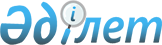 Об утверждении форм распоряжений
					
			Утративший силу
			
			
		
					Постановление Правления Национального Банка Республики Казахстан от 18 апреля 2005 года № 49 и Приказ Председателя Налогового комитета Министерства финансов Республики Казахстан от 25 апреля 2005 года № 175. Зарегистрировано в Министерстве юстиции Республики Казахстан 16 мая 2005 года № 3644. Утратил силу приказом Министра финансов Республики Казахстан от 23 января 2009 года № 27 и постановлением Правления Национального Банка Республики Казахстан от 27 февраля 2009 года № 16

       Сноска. Утратил силу приказом Министра финансов РК от 23.01.2009 N 27 и постановлением Правления НБ РК от 27.02.2009 N 16 (порядок введения в действие см. п. 4).       В соответствии со статьями 45 , 47 Кодекса Республики Казахстан "О налогах и других обязательных платежах в бюджет" (Налоговый кодекс), Таможенным кодексом Республики Казахстан, Законами Республики Казахстан " О банках и банковской деятельности в Республике Казахстан", " О пенсионном обеспечении в Республике Казахстан", а также постановлением Правительства Республики Казахстан от 15 марта 1999 года N 245 "Об утверждении Правил исчисления, удержания (начисления) и перечисления обязательных пенсионных взносов в накопительные пенсионные фонды" Правление Национального Банка Республики Казахстан ПОСТАНОВЛЯЕТ и Председатель Налогового комитета Министерства финансов Республики Казахстан ПРИКАЗЫВАЕТ: 

      1. Утвердить формы: 

      распоряжения налогового (таможенного) органа о приостановлении расходных операций по банковским счетам налогоплательщика (плательщика) согласно приложению 1 к настоящему постановлению и приказу; 

      распоряжения налогового органа о приостановлении расходных операций по банковским счетам агента согласно приложению 2 к настоящему постановлению и приказу. 

      распоряжения налогового органа о приостановлении расходных операций по банковским счетам налогоплательщика, согласно приложению 3 к настоящему постановлению и приказу. 

      Сноска. В пункт 1 внесены изменения - постановлением Правления Национального Банка Республики Казахстан от 30 апреля 2007 года N 42 и приказом Председателя Налогового комитета Министерство финансов Республики Казахстан от 16 апреля 2007 года N 229. 

      2. Управлению налогового администрирования Налогового комитета Министерства финансов Республики Казахстан (Кипшаков А.М.) направить настоящее постановление и приказ на государственную регистрацию в Министерство юстиции Республики Казахстан. 

      3. Настоящее постановление и приказ вводится в действие со дня государственной регистрации.       Председатель                  Председатель Налогового 

   Национального Банка            комитета Министерства финансов 

   Республики Казахстан              Республики Казахстан "СОГЛАСОВАНО" 

Вице-Министр финансов 

Республики Казахстан  - 

Председатель 

Комитета таможенного контроля 

Министерства финансов 

Республики Казахстан 

21 апреля 2005 г. 



  

          Приложение 1            

к постановлению Правления     

Национального Банка       

Республики Казахстан       

от 18 апреля 2005 года N 49 и  

приказу Председателя Налогового 

комитета Министерства финансов 

Республики Казахстан      

от 25 апреля 2005 года N 175    "САНКЦИОНИРУЮ" 

Прокурор________________ 

        (района, города) 

________________________ 

       (классный чин) 

________________________ 

(подпись, фамилия, имя, 

     отчество) "____"____________20___года 

                              РАСПОРЯЖЕНИЕ 

                  налогового (таможенного) органа 

                о приостановлении расходных операций 

        по банковским счетам налогоплательщика (плательщика) "___" _______________20__ года                     N___ 

   (дата выписки) Предъявлено в ______________________________________________________ 

       (наименование банка или организации, осуществляющей отдельные 

____________________________________________________________________ 

виды банковских операций, регистрационный номер налогоплательщика, 

местонахождение) ____________________________________________________________________ В соответствии со статьей 47 Кодекса Республики Казахстан "О налогах 

и других обязательных платежах в бюджет" (Налоговый кодекс) / статьей 352 Таможенного кодекса Республики Казахстан и уведомлением от "___" _____________________ года N____ 

    (дата вручения уведомления) ____________________________________________________________________ 

(наименование, регистрационный номер налогоплательщика налогового ____________________________________________________________________ 

(таможенного) органа, содержание уведомления) приостановить все расходные операции (кроме операций по погашению 

налоговой задолженности (задолженности по таможенным платежам и 

налогам)) __________________________________________________________ 

    (полное наименование юридического лица или фамилия, имя, отчество 

____________________________________________________________________ 

   индивидуального предпринимателя, частного нотариуса, адвоката, 

____________________________________________________________________ 

     регистрационный номер налогоплательщика, местонахождение) по банковским счетам (за исключением корреспондентских счетов) 

____________________________________________________________________ 

               (индивидуальный идентификационный код) с "___"________________ _______ года место печати           _____________________________________________ 

                     (Фамилия, имя, отчество руководителя налогового 

                                  (таможенного) органа) Настоящее распоряжение вручено    "____" ______________ года _______ Примечание: санкция прокурора в соответствии со статьей 51 Закона 

Республики Казахстан "О банках и банковской деятельности в 

Республике Казахстан" требуется в случае приостановления расходных 

операций юридических лиц. 

____________________________________________________________________ 

      Приложение 2           

к постановлению Правления     

Национального Банка       

Республики Казахстан       

от 18 апреля 2005 года N 49 и  

приказу Председателя Налогового 

комитета Министерства финансов 

Республики Казахстан      

от 25 апреля 2005 года N 175    "САНКЦИОНИРУЮ" 

Прокурор________________ 

        (района, города) 

________________________ 

       (классный чин) 

________________________ 

(подпись, фамилия, имя, 

     отчество) "____"____________20___года 

                            РАСПОРЯЖЕНИЕ 

                      налогового органа 

              о приостановлении расходных операций 

                  по банковским счетам агента "___" _______________20__ года                     N___ 

   (дата выписки) Предъявлено в ______________________________________________________ 

       (наименование банка или организации, осуществляющей отдельные 

____________________________________________________________________ 

виды банковских операций, регистрационный номер налогоплательщика, 

местонахождение) ____________________________________________________________________ В соответствии со статьей 22-4 Закона Республики Казахстан "О 

пенсионном обеспечении в Республике Казахстан", постановлением 

Правительства Республики Казахстан от 15 марта 1999 года N 245 "Об 

утверждении Правил исчисления, удержания (начисления) и перечисления 

обязательных пенсионных взносов в накопительные пенсионные фонды", 

а также уведомлением о сумме обязательных пенсионных взносов, 

подлежащих перечислению в накопительные пенсионные фонды от "___" _____________________ года N____ 

    (дата вручения уведомления) ____________________________________________________________________ 

(наименование, регистрационный номер налогоплательщика налогового ____________________________________________________________________ 

органа, содержание уведомления) приостановить все расходные операции (кроме операций по исполнению 

указаний, касающихся перечисления обязательных пенсионных взносов и 

по погашению налоговой задолженности) ____________________________________________________________________ 

    (полное наименование юридического лица или фамилия, имя, отчество 

____________________________________________________________________ 

   индивидуального предпринимателя, частного нотариуса, адвоката, 

____________________________________________________________________ 

     регистрационный номер налогоплательщика, местонахождение) по банковским счетам (за исключением корреспондентских счетов) 

____________________________________________________________________ 

               (индивидуальный идентификационный код) с "___"________________ _______ года место печати    ____________________________________________________ 

              (Фамилия, имя, отчество руководителя налогового органа) Настоящее распоряжение вручено "____" ______________ года _______ Примечание: санкция прокурора в соответствии со статьей 51 Закона 

Республики Казахстан "О банках и банковской деятельности в 

Республике Казахстан" требуется в случае приостановления расходных 

операций юридических лиц. 

____________________________________________________________________ 

Приложение 3                          

к постановлению Правления             

Национального Банка                   

Республики Казахстан                  

от 18 апреля 2005 года N 49 и         

приказу Председателя Налогового       

комитета Министерства финансов        

Республики Казахстан                  

от 25 апреля 2005 года N 175                Сноска. Приложение 3 дополнено постановлением Правления Национального Банка Республики Казахстан от 30 апреля 2007 года N 42 и приказом Председателя Налогового комитета Министерство финансов Республики Казахстан от 16 апреля 2007 года N 229. "САНКЦИОНИРУЮ" 

Прокурор ________________________ 

            (района, города) 

_________________________________ 

      (классный чин) 

_________________________________ 

(подпись, фамилия, имя, отчество) 

"____" ____________ 20 __ года                           РАСПОРЯЖЕНИЕ 

       налогового органа о приостановлении расходных операций 

              по банковским счетам налогоплательщика "___" _______________20__ года                             N _______ 

       (дата выписки) Предъявлено в ______________________________________________________ 

       (наименование банка или организации, осуществляющей отдельные 

____________________________________________________________________ 

виды банковских операций, регистрационный номер, местонахождение) 

____________________________________________________________________ 

В соответствии со статьями 45, 47 Кодекса Республики Казахстан "О 

налогах и других обязательных платежах в бюджет" (Налоговый кодекс) 

____________________________________________________________________ 

      (наименование, регистрационный номер налогового органа) 

____________________________________________________________________ 

приостановить все расходные операции (кроме операций по погашению 

                      налоговой задолженности) 

____________________________________________________________________ 

(полное наименование юридического лица или фамилия, имя, отчество 

____________________________________________________________________ 

                 индивидуального предпринимателя, 

____________________________________________________________________ 

       регистрационный номер налогоплательщика, местонахождение) 

по банковским счетам (за исключением корреспондентских счетов) 

____________________________________________________________________ 

              (индивидуальный идентификационный код) 

с "_____" _______________________ года, как отсутствующего налого- 

плательщика по месту фактического адреса (жительства): 

акт об отсутствии по месту фактического адреса (жительства) налого- 

плательщика от "___"___________20 __года и (дата составления акта) 

ответ правоохранительного органа 

____________________________________________________________________ 

    (наименование соответствующего правоохранительного органа) от "____"____________20____года N _______ 

      (дата письма) место печати _______________________________________________________ 

             (Фамилия, имя, отчество руководителя налогового органа) Настоящее распоряжение вручено "____" ______________ года __________ Примечание: санкция прокурора в соответствии со статьей 51 Закона 

Республики Казахстан "О банках и банковской деятельности в Республике 

Казахстан" требуется в случае приостановления расходных операций 

юридических лиц. 
					© 2012. РГП на ПХВ «Институт законодательства и правовой информации Республики Казахстан» Министерства юстиции Республики Казахстан
				